Campo minadoObjetivo:Estimular a concentração, atenção, coordenação motora.Materiais:Na escola o professor usará bambolê, em casa pode ser usadas folhas de revista velha, folha de jornal velha ou poderá também desenhar.Construção:Irá fazer um tabuleiro no chão, pode ser desenhado ou usando folhas de revista ou jornal. O desenho será da seguinte forma:E pode ser feito uma colinha em um papel de mão para que o outro jogador possa fazer a mina da seguinte forma:Esse será o mapa para atravessar a mina.Jogo:Em dois jogadores após construir a mina, um jogador ficara com a colinha de como atravessar a mina e o outro irá tentar descobrir o caminho. Se acertar o caminho continua jogando, se errar volta ao inicio. Lembrando que jogará um quadrado por vez. O professor montou uma colinha de mapa, mas cada um pode fazer a sua, fazendo o caminho que quiser.Bom jogo...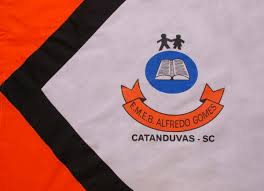 ESCOLA MUNICIPAL DE EDUCAÇÃO BÁSICA ALFREDO GOMES.DIRETORA: IVÂNIA NORA.ASSESSORA PEDAGÓGICA: SIMONE ANDRÉA CARL.ASSESSORA TÉCNICA ADM.: TANIA N. DE ÁVILA.PROFESSOR: JONAS STRINGUI TOMBINIDISCIPLINA: EDUCAÇÃO FISICACATANDUVAS – SCANO 2021  